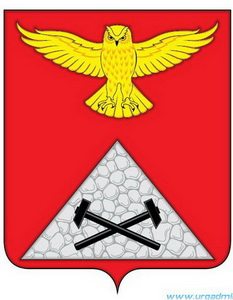 АДМИНИСТРАЦИЯ ЮРГАМЫШСКОГО МУНИЦИПАЛЬНОГО ОКРУГА КУРГАНСКОЙ ОБЛАСТИПОСТАНОВЛЕНИЕОт «_29_»_декабря_ 2022 год №_477__р.п. ЮргамышОб утверждении Административного регламента предоставленияАдминистрацией Юргамышского муниципального округа Курганской области муниципальной услуги по выдаче разрешения на использование земель или земельного участка, которые находятся в государственной или муниципальной собственности, без предоставления земельных участков и установления сервитута, публичного сервитута на территории Юргамышского муниципального округа Курганской областиВ соответствии с Федеральными законами от 6 октября 2003 года № 131-ФЗ «Об общих принципах организации местного самоуправления в Российской Федерации», от 27 июля 2010 года № 210-ФЗ «Об организации предоставления государственных и муниципальных услуг», Уставом Юргамышского муниципального округа Курганской области, постановлением Администрации Юргамышского муниципального округа Курганской области от 12 сентября 2022 года № 179 «О разработке и утверждении административных регламентов предоставления муниципальных услуг Администрацией Юргамышского муниципального округа Курганской области» Администрация Юргамышского муниципального округа Курганской области ПОСТАНОВЛЯЕТ: 	1. Утвердить Административный регламент предоставления Администрацией Юргамышского муниципального округа Курганской области муниципальной услуги по Выдаче разрешения на использование земель или земельного участка, которые находятся в государственной или муниципальной собственности, без предоставления земельных участков и установления сервитута, публичного сервитута на территории Юргамышского муниципального округа Курганской области, согласно приложению к настоящему постановлению.2. Опубликовать настоящее постановление в информационном бюллетене «Юргамышский вестник» и разместить на официальном сайте Администрации Юргамышского муниципального округа Курганской области.3. Контроль за выполнением настоящего постановления возложить на заместителя Главы Юргамышского муниципального округа Курганской области – руководителя отдела экономики. Глава Юргамышского муниципального округаКурганской области                                                                                      А.Ю. ЧесноковИсп. Яшкина Е.Н.8(35248)9-22-08ЛИСТсогласования проекта постановления Администрации Юргамышского муниципального округа Курганской областиОб утверждении Административного регламента предоставленияАдминистрацией Юргамышского муниципального округа Курганской области муниципальной услуги по выдаче разрешения на использование земель или земельного участка, которые находятся в государственной или муниципальной собственности, без предоставления земельных участков и установления сервитута, публичного сервитутаПроект подготовлен и внесён отделом экономики администрации Юргамышского муниципального округа Курганской области(наименование отдела)Проект согласованияПроект составил: главный специалист сектора земельных отношений отдела экономики администрации Юргамышского муниципального округа                            Яшкина Е.Н.(должность, подпись, Ф.И.О.)Приложение к постановлению Администрации Юргамышского муниципального округа Курганской областиот _29 декабря 2022_ года № _477___«Об утверждении Административногорегламента предоставления Администрацией Юргамышского муниципального округа Курганской области муниципальной услуги по выдаче разрешения на использование земель или  земельного участка, которые находятся в  государственной или муниципальной собственности, без предоставления земельных участков и установления сервитута, публичного сервитута»Административный регламентпредоставления Администрацией Юргамышского муниципального округа Курганской области муниципальной услуги по выдаче разрешения на использование земель или земельного участка, которые находятся в государственной или муниципальной собственности, без предоставления земельных участков и установления сервитута, публичного сервитута на территории Юргамышского муниципального округа Курганской областиРаздел I. Общие положенияГлава 1. Предмет регулирования Административного регламента1.1. Административный регламент предоставления Администрацией Юргамышского муниципального округа Курганской области муниципальной услуги по выдаче разрешения на использование земель или земельного участка, которые находятся в государственной или муниципальной собственности, без предоставления земельных участков и установления сервитута, публичного сервитута (далее – Регламент) разработан в целях повышения качества предоставления муниципальной услуги по выдаче разрешения на использование земель или земельного участка, которые находятся в государственной или муниципальной собственности, без предоставления земельных участков и установления сервитута, публичного сервитута (далее - муниципальная услуга) и ее доступности.Регламент устанавливает сроки и последовательность административных процедур (действий) Администрации Юргамышского муниципального округа Курганской области (далее - Администрация), при осуществлении полномочий по выдаче разрешения на использование земельных участков и размещение объектов в Администрации Юргамышского муниципального округа Курганской области (Приложение 1).1.2. Предоставление муниципальной услуги по выдаче разрешений на использование земель или земельных участков, которые находятся в государственной или муниципальной собственности без предоставления земельных участков и установления сервитута осуществляется в соответствии с настоящим регламентом в случаях: 1) в целях проведения инженерных изысканий либо капитального или текущего ремонта линейного объекта на срок не более одного года;2) в целях строительства временных или вспомогательных сооружений, складирования строительных  и иных материалов, техники для обеспечения строительства, реконструкции линейных объектов федерального, регионального или местного значения на срок их строительства, реконструкции;3) в целях осуществления геологического изучения недр на срок действия соответствующей лицензии 4). в целях сохранения и развития традиционных образа жизни, хозяйственной деятельности и промыслов коренных малочисленных народов Севера, Сибири и Дальнего Востока Российской Федерации в местах их традиционного проживания и традиционной хозяйственной деятельности лицам, относящимся к коренным малочисленным народам Севера, Сибири и Дальнего Востока Российской Федерации, и их общинам без ограничения срока;5) в целях возведения некапитальных строений, сооружений, предназначенных для осуществления товарной аквакультуры (товарного рыбоводства), на срок действия договора пользования рыбоводным участком;6) в целях обеспечения судоходства для возведения на береговой полосе в пределах внутренних водных путей некапитальных строений, сооружений.Возможные цели обращения:а) Получение разрешения на использование земель или земельного участка, которые находятся в государственной или муниципальной собственности и не предоставлены гражданам или юридическим лицам, в целях указанных в пункте 1 ст. 39.34 Земельного кодекса Российской Федерации (получение разрешения на использование земель);б) получение разрешения на размещение объектов, виды которых установлены Постановлением Правительства Российской Федерации от 03.12.2014г. №1300 «Об утверждении перечня видов объектов, размещение которых может осуществляться на землях или земельных участках, находящихся в государственной или муниципальной собственности, без предоставления земельных участков и установления сервитутов», на землях или земельных участках, которые находятся в государственной или муниципальной собственности и не предоставлены гражданам или юридическим лицам (получение разрешения на размещение объектов).Настоящий Административный регламент не применяется при предоставлении услуги в связи с размещением нестационарных торговых объектов, рекламных конструкций, возведением гражданами гаражей, являющихся некапитальными сооружениями, либо для стоянки технических или других средств передвижения инвалидов вблизи их места жительства.При осуществлении полномочий по предоставлению услуги в связи с размещением объектов, виды которых установлены постановлением правительства РФ от 03.12.2014г. №1300 «Об утверждении перечня видов объектов, размещение которых может осуществляться на землях или земельных участках, находящихся в государственной или муниципальной собственности, без предоставления земельных участков и установления сервитутов», настоящий Регламент применяется в части, не противоречащей действующему законодательству Курганской области.Глава 2. Круг заявителей2.1. Заявителями для получения муниципальной услуги являются:- физические лица,- юридические лица,- индивидуальные предприниматели.Заявители имеют право обратиться в Администрацию с заявлением о предоставлении муниципальной услуги (далее - заявление) как непосредственно, так и через уполномоченных представителей, полномочия которых оформляются в порядке, установленном законодательством Российской Федерации.В случае, если с заявлением обращаются уполномоченные представители заявителя, к заявлению прилагаются копии документов, подтверждающие их полномочия.Глава 3. Требования предоставления заявителю муниципальной услуги в соответствии с вариантом предоставления муниципальной услуги, соответствующим признакам заявителя, определенным в результате анкетирования, проводимого органом, предоставляющим услугу (далее – профилирование), а также результата, за предоставлением которого обратился заявитель3.1. Муниципальная услуга должна быть предоставлена Заявителю в соответствии с вариантом предоставления муниципальной услуги.3.2. Вариант, в соответствии с которым заявителю будет предоставлена муниципальная услуга, определяется в соответствии с настоящим Административным регламентом, исходя из признаков Заявителя (принадлежащего ему объекта) и показателей таких признаков (перечень признаков Заявителя, принадлежащих им объектов) услуги (Приложение 2).Раздел II. Стандарт предоставления муниципальной услугиГлава 4. Наименование муниципальной услуги4.1. Муниципальная услуга по выдаче разрешения на использование земель или земельного участка, которые находятся в государственной или муниципальной собственности, без предоставления земельных участков и установления сервитута, публичного сервитута на территории Юргамышского муниципального округа Курганской области.Глава 5. Наименование органа местного самоуправления, предоставляющего муниципальную услугу5.1. Муниципальную услугу предоставляет Администрация Юргамышского муниципального округа Курганской области. Выполнение административных процедур  в рамках муниципальной услуги осуществляется Отделом экономики Администрации Юргамышского муниципального округа Курганской области (далее – Отдел экономики).5.2. В соответствии с пунктом 3 части 1 статьи 7 Федерального закона от 27.07.2010г. №210-ФЗ «Об организации предоставления государственных и муниципальных услуг» при предоставлении муниципальной услуги запрещается требовать от заявителя осуществления действий, в том числе согласований, необходимых для получения муниципальной услуги и связанных с обращением в государственные органы, органы местного самоуправления, организации, за исключением получения услуг, включенных в перечень услуг, которые являются необходимыми и обязательными для предоставления муниципальных услуг.5.3. В предоставлении муниципальной услуги принимают участие:а) Управление Федеральной налоговой службы по Курганской области;б) Управление Федеральной службы государственной регистрации, кадастра и картографии по Курганской области (далее – Росреестр);в) отдел Государственного бюджетного учреждения Курганской области «Многофункциональный центр по предоставлению государственных и муниципальных услуг» (далее – МФЦ).МФЦ, в которых подается заявление о предоставлении муниципальной услуги, не могут принять решение об отказе в приеме заявления и документов и (или) информации, необходимых для ее предоставления.Глава 6. Описание результата предоставления муниципальной услуги, способ получения результата предоставления муниципальной услуги6.1. Результатом предоставления муниципальной услуги является:1) Постановление Администрации о выдаче разрешения на использование земельного участка (Приложение 4);2) Решение Администрации об отказе в выдаче разрешения и направление принятого решения заявителю.6.2 Документом, содержащим решение о предоставлении муниципальной услуги, на основании которого Заявителю предоставляются результаты, указанные  в п. 6.1. настоящего Административного регламента, является Постановление Администрации, содержащий такие реквизиты как номер и дата.6.3. Результаты муниципальной услуги, указанные в п. 6.1. настоящего Административного регламента, могут быть получены посредством федеральной государственной информационной системы «единый портал государственных и муниципальных услуг (функций)» в форме электронного документа, подписанного усиленной квалифицированной электронной подписью (далее соответственно – ЕПГУ, УКЭП) должностного лица, уполномоченного на принятие решения.Глава 7. Срок предоставления муниципальной услуги7.1. Решение о выдаче либо отказе в выдаче разрешения на использование земель или земельных участков, находящихся в государственной или муниципальной собственности, без предоставления земельных участков и установления сервитута, публичного сервитута принимается в течение 25 дней со дня поступления заявления о выдаче разрешения и в течение 3 рабочих дней со дня принятия указанного решения направляется заявителю заказным письмом с приложением предоставленных им документов.Глава 8. Перечень нормативных правовых актов, регулирующих отношения, возникающие в связи с предоставлением муниципальной услуги8.1. Перечень нормативных правовых актов:а) Земельный Кодекс Российской Федерации («Российская газета», №211-212, 30.10.2001);б) Федеральные законы:- от 06.10.2003г. № 131-ФЗ «Об общих принципах организации местного самоуправления в Российской Федерации» («Российская газета», №202, 08.10.2003);- от 24.07.2007г. №221-ФЗ «О государственном кадастре недвижимости» («собрание законодательства РФ» 30.07.2007г., №31 ст. 4017);- от 02.05.2006г. №59-ФЗ «О порядке рассмотрения обращений граждан Российской Федерации» («Российская газета», №95, 05.05.2006);- от 27.07.2010г. №210-ФЗ «Об организации предоставления государственных и муниципальных услуг» («Российская газета», №168, 30.07.2010);в) Постановление Правительства Российской Федерации от 27.11.2014 №1244 «об утверждении Правил выдачи разрешения на использование земель или земельного участка, находящегося в государственной или муниципальной собственности» («Собрание законодательства Российской Федерации, 08.02.2014, №49 (часть VI), ст. 6951»);г) Постановление Правительства Курганской области от 14.07.2015 №220 «Об утверждении порядка и условий размещения объектов, размещение которых осуществляется на землях и земельных участках, находящихся в государственной и муниципальной собственности, без предоставления земельных участков и установления сервитутов» (официальный интернет – портал правовой информации http: //www.pravo.gov.ru 17.07.2015).8.2. Перечень нормативных правовых актов, регулирующих предоставление муниципальной услуги (с указанием их реквизитов и источников официального опубликования), размещен на официальном сайте Администрации в сети «Интернет» http://www.urgadmin.ru/, а также в федеральной государственной информационной системе «Федеральный реестр государственных и муниципальных услуг (функций)» и на ЕПГУ.Глава 9. Исчерпывающий перечень документов, необходимых в соответствии с нормативными правовыми актами для предоставления муниципальной услуги и услуг, которые являются необходимыми и обязательными для предоставления муниципальной услуги, подлежащих представлению заявителем, способы их получения заявителем, способы их получения заявителем, в том числе в электронной форме, порядок их предоставления9.1. Для получения муниципальной услуги заявителем представляются: 1) заявление о выдаче Разрешения (Приложение 3) (далее - заявление), в котором указываются:- фамилия, имя и (при наличии) отчество, место жительства заявителя, реквизиты документа, удостоверяющего личность заявителя (для гражданина);- наименование и место нахождения заявителя (для юридического лица), а также государственный регистрационный номер записи о государственной регистрации юридического лица в Едином государственном реестре юридических лиц, идентификационный номер налогоплательщика, за исключением случаев, если заявителем является иностранное юридическое лицо; - фамилия, имя и (при наличии) отчество представителя заявителя, и реквизиты документа, подтверждающего, реквизиты документа, подтверждающего его полномочия (для представителя гражданина);- почтовый адрес, адрес электронной почты, номер контактного телефона для связи с заявителем или представителем заявителя;- предполагаемые цели использования земель или земельного участка в соответствии с п. 1.2. настоящего регламента;- кадастровый номер земельного участка – в случае, если планируется использование всего земельного участка или его части;- срок использования земель или земельного участка.2) Документы, необходимые для предоставления муниципальной услуги, подлежащие предоставлению заявителем самостоятельно:- копии документов, удостоверяющих личность заявителя или представителя заявителя (для заявителей - физических лиц) и документа, подтверждающего полномочия представителя заявителя, в случае, если заявление подается представителем заявителя;- схема границ предполагаемых к использованию земель или части земельного участка на кадастровом плане территории с указанием характерных точек границ территории – в случае, если планируется использование земель или части земельного участка (с использованием системы координат, применяемой при ведении государственного кадастра недвижимости);3) Документы, необходимые для предоставления муниципальной услуги, которые находятся в распоряжении иных органов и организаций и запрашиваются уполномоченным органом  в органах (организациях) в распоряжении которых они находятся, если заявитель не предоставил такие документы самостоятельно:- выписка из Единого государственного реестра юридических лиц, в случае, если получателем услуги является юридическое лицо;- кадастровая выписка о земельном участке или кадастровый паспорт земельного участка;-Выписка из Единого государственного реестра прав на недвижимое имущество и сделок с ним;-копия лицензии на проведение работ по геологическому изучению недр (в случае обращения за разрешением на использование земель или земельного участка для осуществления геологического изучения недр);-иные документы, подтверждающие основания для использования земель или земельного участка указанных в п. 1.2. настоящего регламента.Все предусмотренные Регламентом документы, необходимые для предоставления муниципальной услуги, могут быть поданы заявителем в письменной форме либо в форме электронного документа в соответствии с требованиями статей 21.1 и 21.2 Федерального закона от 27 июля 2010 года № 210-ФЗ «Об организации предоставления государственных и муниципальных услуг».9.2. Документы, указанные в подпункте 3 пункта 9.1., не могут быть затребованы у заявителя, при этом заявитель вправе их представить вместе с заявлением. Если заявитель самостоятельно не представил указанные документы специалист отдела, ответственного за предоставление муниципальной услуги, имеющий доступ к системе межведомственного электронного взаимодействия (далее - СМЭВ), запрашивает эти документы в электронном виде с использованием СМЭВ.9.3. Все документы предоставляются в копиях с предоставлением подлинных документов. Копии сверяются с подлинниками Заявителя специалистом, принимающим документы.9.4. При предоставлении муниципальной услуги запрещается требовать от заявителя осуществления действий, в том числе согласований, необходимых для получения муниципальной услуги и связанных с обращением в иные государственные органы, органы местного самоуправления и организации.Глава 10. Исчерпывающий перечень оснований для отказа в приеме документов, необходимых для предоставления муниципальной услуги10.1 Основаниями для отказа в приеме к рассмотрению документов, необходимых для предоставления муниципальной услуги являются:10.1.1. представление неполного комплекта документов;10.1.2. представленные документы утратили силу на момент обращения за услугой;10.1.3. представленные документы содержат подчистки и исправления текста, не заверенные в порядке, установленном законодательством;10.1.4. предоставленные в электронной форме документы содержат повреждения, наличие которых не позволяет в полном объеме использовать информацию и сведения, содержащиеся в документах для предоставления услуги;10.1.5. несоблюдение установленных ст. 11 Федерального закона от 06.04.2011г. №63-ФЗ «Об электронной подписи» условий признания действительности, УКЭП;10.1.6. подача запроса о предоставлении услуги и документов, необходимых для предоставления услуги, в электронной форме с нарушением установленных требований;10.1.7. неполное заполнение полей в форме Заявления, в том числе в интерактивной форме Заявления на ЕПГУ.10.2. Решение об отказе в приеме документов, необходимых для предоставления муниципальной услуги направляется в личный кабинет Заявителя на ЕПГУ не позднее первого рабочего дня, следующего за днем подачи заявления.10.3. Отказ в приеме документов, необходимых для предоставления муниципальной услуги, не препятствует повторному обращению Заявителя за предоставлением муниципальной услуги.Глава 11. Исчерпывающий перечень оснований для приостановления или отказа предоставления муниципальной услуги11.1. Основания для приостановления муниципальной услуги отсутствуют.11.2. Администрация принимает решение об отказе в предоставлении услуги:1) заявление подано с нарушением требований, установленных пунктом 3 Правил выдачи разрешений на использование земель или земельного участка, находящихся в государственной или муниципальной собственности, утвержденных постановлением правительства Российской Федерации от 27.11.2014г. №1244 "Об утверждении Правил выдачи разрешения на использование земель или земельного участка, находящихся в государственной или муниципальной собственности";2) заявление подано с нарушением требований, установленных пунктом 4 Правил выдачи разрешений на использование земель или земельного участка, находящихся в государственной или муниципальной собственности, утвержденных постановлением Правительства Российской Федерации от 27.11.2014г. №1244 "Об утверждении Правил выдачи разрешения на использование земель или земельного участка, находящихся в государственной или муниципальной собственности";3) в Заявлении указан предполагаемый срок размещения объекта, который превышает установленный максимальный срок размещения объекта;4) в Заявлении указаны цели использования земель или земельного участка или объекты, предполагаемые к размещению, не предусмотренные п. 1 ст. 39.34 Земельного кодекса Российской Федерации;5) земельный участок, на использование которого испрашивается разрешение, предоставлен физическому лицу или юридическому лицу;6) на указанном в заявлении земельном участке не допускается размещение объектов в связи с наличием пересечения земельного участка с зонами с особыми условиями использования территории;7) к заявлению не приложена схема границ земель или части земельного участка на кадастровом плане территории, на которых планируется размещение объекта, предусмотренного перечнем, утвержденным постановлением Правительства Российской Федерации от 03.12.2014г. №1300 «Об утверждении перечня видов объектов, размещение которых может осуществляться на землях или земельных участках, находящихся в государственной или муниципальной собственности, без предоставления земельных участков и установления сервитутов», если предоставление такой схемы предусмотрено в соответствии  с законом Курганской области;8) в Заявлении указаны объекты, не предусмотренные в перечне, утвержденным постановлением Правительства Российской Федерации от 03.12.2014г. №1300 «Об утверждении перечня видов объектов, размещение которых может осуществляться на землях или земельных участках, находящихся в государственной или муниципальной собственности, без предоставления земельных участков и установления сервитутов»;9) иные основания, предусмотренные в соответствии с законодательством Курганской области.Глава 12. Порядок, размер и основания взимания государственной пошлины или иной платы, взимаемой за предоставление муниципальной услуги12.1. Муниципальная услуга предоставляется без взимания государственной пошлины или иной платы.Глава 13. Максимальный срок ожидания в очереди при подаче запроса о предоставлении муниципальной услуги и при получении результата предоставления муниципальной услуги13.1. Максимальный срок ожидания в очереди при подаче запроса о предоставлении муниципальной услуги не должен превышать 15 минут. 13.2. Максимальный срок ожидания в очереди при получении результата предоставления муниципальной услуги не должен превышать 15 минут.Глава 14. Срок и порядок регистрации запроса заявителя о предоставлении муниципальной услуги и услуги, предоставляемой организацией, участвующей в предоставлении муниципальной услуги, в том числе в электронной формеЗаявление о предоставлении муниципальной услуги подлежит обязательной регистрации не позднее 2-х дней после его поступления независимо от формы представления документов:а) на бумажных носителях,б) в электронной форме.14.1. Заявление о предоставлении муниципальной услуги регистрируется должностным лицом Администрации, ответственным за ведение делопроизводства, в журнале входящих документов, электронной базе данных по документообороту.14.2. Срок и порядок регистрации заявления о предоставлении муниципальной услуги при подаче ходатайства через ЕПГУ:- запрос, поступивший в Администрацию в электронной форме посредством ЕПГУ, регистрируется в день его поступления должностным лицом Администрации, ответственным за ведение делопроизводства.14.3. Регистрация заявления о предоставлении муниципальной услуги осуществляется в течение рабочего дня, соответствующего дню поступления заявления в Администрацию, а при личном приеме — в течение не более 15 минут с момента обращения заявителя.Глава 15. Требования к помещениям, в которых предоставляется  муниципальная услуга, к залу ожидания, местам заполнения запросов о предоставлении муниципальной услуги, информационным стендам с образцами их заполнения и перечнем документов, необходимых для предоставления каждой муниципальной услуги, размещению и оформлению визуальной, текстовой и мультимедийной информации о порядке предоставления такой услуги, в том числе к обеспечению доступности для инвалидов указанных объектов в соответствии с законодательством Российской Федерации о социальной защите инвалидов15.1. Здание, в котором расположена Администрация, должно быть оборудовано входом, обеспечивающим свободный доступ заявителей.Центральный вход в здание должен быть оборудован информационной табличкой (вывеской), содержащей информацию о наименовании органа местного самоуправления, предоставляющего муниципальную услугу: Администрация Юргамышского муниципального округа Курганской области.На территории, прилегающей к зданию Администрации Юргамышского муниципального округа Курганской области оборудуются места для парковки автотранспортных средств, доступ заявителей к которым является бесплатным.15.2. Прием заявителей осуществляется в специально выделенных для этих целей помещениях.15.3. Места информирования, предназначенные для ознакомления заявителей с информационными материалами, оборудуются:1) информационными стендами;2) стульями и столами для возможности оформления документов.На информационных стендах в помещении, предназначенном для приема документов, размещается следующая информация:- текст настоящего Регламента;- бланк заявления о предоставлении земельного участка;- перечень документов, необходимых для предоставления муниципальной услуги;- график (режим) работы, номера телефонов, адрес официального сайта и электронной почты Администрации;- режим приема граждан и организаций;- порядок получения консультаций.Места для ожидания в очереди на предоставление или получение документов должны быть оборудованы стульями, кресельными секциями, скамьями (банкетками).Количество мест ожидания определяется исходя из фактической нагрузки и возможностей для их размещения в здании, но не может составлять менее 3 мест.Места для заполнения документов оборудуются стульями, столами (стойками) и обеспечиваются образцами заполнения документов, бланками заявлений.В местах ожидания приема заявителей на видном месте размещаются схемы расположения средств пожаротушения и путей эвакуации посетителей и специалистов.15.4. Помещения для непосредственного взаимодействия специалистов, ответственных за предоставление муниципальной услуги, с заявителями должны соответствовать комфортным условиям для заявителей и оптимальным условиям работы специалистов, ответственных за предоставление муниципальной услуги.Каждое рабочее место специалиста, ответственных за предоставление муниципальной услуги, должно быть оборудовано персональным компьютером с возможностью доступа к необходимым информационным базам данных, печатающим и сканирующим устройствам.При организации рабочих мест должна быть предусмотрена возможность свободного входа и выхода специалистов, ответственных за предоставление муниципальной услуги, из помещения при необходимости.15.5. Визуальная, тестовая и мультимедийная информация о порядке предоставления муниципальной услуги размещается на информационных стендах в местах ожидания (устанавливается в удобном для заявителей месте, постоянно доступном для просмотра), на официальном сайте Администрации, на ЕПГУ.Объем указанной информации определяется в соответствии с требованиями к порядку информирования о предоставлении муниципальной услуги, установленной главой 3 Регламента.15.6. Предоставление муниципальной услуги лицам с ограниченными возможностями здоровья осуществляется в специально выделенном для этих целей помещении, расположенном на нижнем этаже здания, оборудованном пандусами, специальными ограждениями и перилами, обеспечивающими беспрепятственное передвижение и разворот инвалидных колясок, столами, размещенными в стороне от входа для беспрепятственного подъезда и разворота колясок. При необходимости обеспечивается сопровождение инвалидов, имеющих стойкие расстройства функций зрения и самостоятельного передвижения, осуществляется допуск сурдопереводчика и тифлосурдопереводчика, надлежащее размещение оборудования и носителей информации, необходимых для обеспечения беспрепятственного доступа инвалидов к объектам (зданиям, помещениям), в которых предоставляется муниципальная услуга, с учетом ограничений их жизнедеятельности, дублирование необходимой для инвалидов звуковой и зрительной информации, а также надписей, знаков и иной текстовой и графической информации знаками, выполненными рельефно-точечным шрифтом Брайля, допуск собаки-проводника на объекты (здания, помещения), в которых предоставляется муниципальная услуга.Глава 16. Показатели доступности и качества муниципальной услуги16.1. Показателями доступности муниципальной услуги являются:1) возможность получения полной, достоверной и актуальной информации о порядке и сроках предоставления муниципальной услуги по телефону, при письменном или личном обращении, на информационных стендах, официальном сайте, на ЕПГУ, в ГБУ «МФЦ»;2) возможность получения полной, достоверной и актуальной информации о ходе предоставления муниципальной услуги по телефону, при письменном или личном обращении, в том числе в электронной форме, на ЕПГУ;3) возможность подачи заявления о предоставлении муниципальной услуги лично, путем направления почтового отправления или в форме электронного документа с использованием ЕПГУ, через ГБУ «МФЦ».16.2. Показателями качества муниципальной услуги являются:1) прием и регистрация заявления в день обращения заявителя;2) отсутствие очереди либо уменьшение времени ожидания при приеме от заявителя документов, необходимых для предоставления муниципальной услуги;3) соблюдение установленных сроков и порядка предоставления муниципальной услуги, стандарта предоставления муниципальной услуги;4) отсутствие обоснованных жалоб заявителей (в досудебном или судебном порядке) на решения и действия (бездействие) должностных лиц, ответственных за предоставление муниципальной услуги;5) доля заявителей, получивших муниципальную услугу своевременно и в полном объеме, от общего количества заявителей, получивших муниципальную услугу;6) количество взаимодействий заявителей с должностными лицами Администрации при предоставлении муниципальной услуги, не превышающее 2 раз;7) отсутствие опечаток и ошибок в документах, выданных в результате предоставления муниципальной услуги. В случае допущенных в документах, выданных в результате предоставления муниципальной услуги, опечаток или ошибок их исправление осуществляется в срок не более 5 рабочих дней со дня их обнаружения, с учетом предусмотренных Регламентом административных процедур.Глава 17. Иные требования к предоставлению муниципальной услуги 17.1. Услуги, являющиеся обязательными и необходимыми для предоставления муниципальной услуги отсутствуют.17.2. Информационные системы, используемые для предоставления муниципальной услуги, не предусмотрены.Раздел III. Состав, последовательность и сроки выполнения административных процедур (действий), требования к порядку их выполнения, в том числе особенности выполнения административных процедур (действий) в электронной форме, Глава 18. Исчерпывающий перечень административных процедур18.1.  Предоставление муниципальной услуги включает в себя следующие административные процедуры: 1) прием и проверка комплектности документов на наличие/отсутствие оснований для отказа в приеме документов: а) проверка направленного 	Заявителем Заявления и документов, представленных для получения муниципальной услуги; б) направление Заявителю уведомления о приеме заявления к рассмотрению либо отказа в приеме заявления к рассмотрению с обоснованием; 2) получение сведений посредством межведомственного информационного взаимодействия, в том числе с использованием СМЭВ:а) направление межведомственных запросов в органы и организации; б) получение ответов на межведомственные запросы, формирование полного комплекта документов; 3) рассмотрение документов и сведений: а) проверка соответствия документов и сведений требованиям нормативных правовых актов предоставления муниципальной услуги; 4) принятие решения о предоставлении муниципальной услуги: а) принятие решения о предоставление или отказе в предоставлении муниципальной услуги с направлением Заявителю соответствующего уведомления;  б) направление Заявителю результата муниципальной услуги, подписанного уполномоченным должностным лицом Администрации;5) выдача результата (независимо от выбора Заявителя): а) регистрация результата предоставления муниципальной услуги.Глава 19. Перечень административных процедур при составлении муниципальной услуги в электронной форме. Порядок осуществления административных процедур (действий) в электронной форме.19.1. При предоставлении муниципальной услуги в электронной форме заявителю обеспечивается:1) получение информации о порядке и сроках предоставления муниципальной услуги;2) формирование заявления;3) прием и регистрация Администрацией заявления и иных документов, необходимых для предоставления муниципальной услуги;4) получение результата предоставления муниципальной услуги;5) получение сведений о ходе рассмотрения заявления;6) осуществление оценки качества предоставления муниципальной услуги;7) досудебное (внесудебное) обжалование решений и действий (бездействия) Администрации либо действия (бездействия) должностных лиц Администрации, предоставляющего муниципальную услугу, либо муниципального служащего.19.2. Исчерпывающий порядок осуществления административных процедур (действий) в электронной форме.19.2.1. Формирование Заявления.Формирование заявления осуществляется посредством заполнения электронной формы заявления на ЕПГУ без необходимости дополнительной подачи заявления в какой-либо иной форме.Форматно-логическая проверка сформированного заявления осуществляется после заполнения заявителем каждого из полей электронной формы заявления. При выявлении некорректно заполненного поля электронной формы заявления заявитель уведомляется о характере выявленной ошибки и порядке ее устранения посредством информационного сообщения непосредственно в электронной форме заявления.При формировании заявления заявителю обеспечивается:а) возможность копирования и сохранения заявления и иных документов, указанных в пункте 9.1. настоящего Административного регламента, необходимых для  предоставления муниципальной услуги;б) возможность печати на бумажном носителе копии электронной формы заявления;в) сохранение ранее введенных в электронную форму заявления значений в любой момент по желанию пользователя, в том числе при возникновении ошибок ввода и возврате для повторного ввода значений в электронную форму заявления;г) заполнение полей электронной формы заявления до начала ввода сведений заявителем с использованием сведений, размещенных в ЕСИА, и сведений, опубликованных на ЕПГУ, в части, касающейся сведений, отсутствующих в ЕСИА;д) возможность вернуться на любой из этапов заполнения электронной формы заявления без потери ранее введенной информации; е) возможность доступа заявителя на ЕПГУ к ранее поданным им заявлениям в течение не менее одного года, а также частично сформированных заявлений - в течение не менее 3 месяцев.Сформированное и подписанное заявление и иные документы, необходимые для  предоставления муниципальной услуги, направляются в Администрацию посредством ЕПГУ.19.2.2. Администрация обеспечивает в срок не позднее 1 рабочего дня с момента подачи заявления на ЕПГУ, а в случае его поступления в нерабочий или праздничный день, - в следующий за ним первый рабочий день:а) прием документов, необходимых для предоставления муниципальной услуги, и  направление заявителю электронного сообщения о поступлении заявления;б) регистрацию заявления и направление заявителю уведомления о регистрации заявления либо об отказе в приеме документов, необходимых для предоставления муниципальной услуги.19.2.3. Электронное заявление становится доступным для должностного лица Администрации, ответственного за прием и регистрацию заявления (далее -  ответственное должностное лицо), в государственной информационной системе, используемой Администрацией для предоставления муниципальной услуги (далее - ГИС).Ответственное должностное лицо:а) проверяет наличие электронных заявлений, поступивших с ЕПГУ, с периодом не реже 2 раз в день;б) рассматривает поступившие заявления и приложенные образы документов  (документы);в) производит действия в соответствии с пунктом 9.2.2. настоящего Административного регламента.19.2.4. Заявителю в качестве результата предоставления муниципальной услуги обеспечивается возможность получения документа:а) в форме электронного документа, подписанного усиленной квалифицированной электронной подписью уполномоченного должностного лица Администрации, направленного заявителю в личный кабинет на ЕПГУ;б) в виде бумажного документа, подтверждающего содержание электронного документа, который заявитель получает при личном обращении в МФЦ.19.2.5. Получение информации о ходе рассмотрения заявления и о результате  предоставления муниципальной услуги производится в личном кабинете на ЕПГУ, при условии авторизации. Заявитель имеет возможность просматривать статус электронного заявления, а также информацию о дальнейших действиях в личном кабинете по собственной инициативе, в любое время.При предоставлении муниципальной услуги в электронной форме заявителю направляется:а) уведомление о приеме и регистрации заявления и иных документов, необходимых для предоставления муниципальной услуги, содержащее сведения о факте приема заявления и документов, необходимых для предоставления муниципальной услуги, и начале процедуры предоставления муниципальной услуги, а также сведения о дате и времени окончания предоставления муниципальной услуги либо мотивированный отказ в приеме документов, необходимых для предоставления муниципальной услуги;б) уведомление о результатах рассмотрения документов, необходимых для  предоставления муниципальной услуги, содержащее сведения о принятии положительного решения о предоставлении муниципальной услуги и возможности получить результат предоставления муниципальной услуги либо мотивированный отказ в  предоставлении муниципальной услуги.19.3. Оценка качества предоставления муниципальной услуги.Оценка качества предоставления муниципальной услуги осуществляется в соответствии с Правилами оценки гражданами эффективности деятельности руководителей территориальных органов федеральных органов исполнительной власти (их структурных подразделений) с учетом качества предоставления ими государственных услуг, а также применения результатов указанной оценки как основания для принятия решений о досрочном прекращении исполнения соответствующими руководителями своих должностных обязанностей, утвержденными постановлением Правительства Российской Федерации от 12 декабря 2012 года № 1284 «Об оценке гражданами эффективности деятельности руководителей территориальных органов федеральных органов исполнительной власти (их структурных подразделений) и территориальных органов государственных внебюджетных фондов (их региональных отделений) с учетом качества предоставления государственных услуг, руководителей многофункциональных центров предоставления государственных и муниципальных услуг с учетом качества организации предоставления государственных и муниципальных услуг, а также о применении результатов указанной оценки как основания для принятия решений о досрочном прекращении исполнения соответствующими руководителями своих должностных обязанностей».19.4. Заявителю обеспечивается возможность направления жалобы на решения, действия или бездействие Администрации, должностного лица Администрации либо муниципального служащего в соответствии со статьей 11.2 Федерального закона № 210-ФЗ и в порядке, установленном постановлением Правительства Российской Федерации от 20 ноября 2012 года № 1198 «О федеральной  государственной информационной системе, обеспечивающей процесс досудебного, (внесудебного) обжалования решений и действий (бездействия), совершенных при  предоставлении государственных и муниципальных услуг».Глава 20. Перечень вариантов предоставления муниципальной услуги 20.1. Предоставление муниципальной услуги включает в себя следующие варианты:20.1.1. выдача разрешения Администрации на использование земель или земельных участков, находящихся в государственной или муниципальной собственности, без предоставления земельных участков и установления сервитута, публичного сервитута (при обращении Заявителя в целях получения разрешения на использование земель);20.1.2. выдача разрешения Администрации на размещение объекта на землях, земельном участке или части земельного участка, находящихся в государственной или муниципальной собственности (при обращении Заявителя в целях получения разрешения на размещение объектов);20.1.3. Отказ в предоставлении услуги.Глава 21. Профилирование заявителя. Порядок исправления допущеных опечаток и ошибок в выданных в результате предоставления муниципальной услуги документах.21.1. Вариант предоставления муниципальной услуги определяется на основании ответов на вопросы анкетирования Заявителя посредством ЕПГУ.Перечень признаков Заявителей (принадлежащих им объектов), а также комбинации значений признаков, каждая из которых соответствует одному варианту предоставления муниципальной услуги.21.2. В случае выявления опечаток и ошибок заявитель вправе обратиться в Администрацию с заявлением с приложением документов, указанных в пункте 9.1. настоящего Административного регламента.21.3. Исправление допущенных опечаток и ошибок в выданных в результате предоставления муниципальной услуги документах осуществляется в следующем порядке:1). Заявитель при обнаружении опечаток и ошибок в документах, выданных в результате предоставления муниципальной услуги, обращается лично в Администрацию с заявлением о необходимости исправления опечаток и ошибок, в котором содержится указание на их описание.2). Администрация при получении заявления, указанного в подпункте 1 пункта 21.3. настоящего подраздела, рассматривает необходимость внесения соответствующих изменений в документы, являющиеся результатом предоставления муниципальной услуги.3). Администрация обеспечивает устранение опечаток и ошибок в документах, являющихся результатом предоставления муниципальной услуги.Срок устранения опечаток и ошибок не должен превышать 3 (трех) рабочих дней с даты регистрации заявления.Раздел IV. Формы контроля за исполнением РегламентаГлава 22. Порядок осуществления текущего контроля за соблюдением и исполнением ответственными должностными лицами положений Регламента и иных нормативных правовых актов, устанавливающих требования к предоставлению муниципальной услуги, а также принятием ими решений22.1. Текущий контроль за соблюдением и исполнением должностными лицами, ответственными за предоставление муниципальной услуги, положений Регламента и иных нормативных правовых актов, устанавливающих требования к предоставлению муниципальной услуги, а также за принятием ими решений (далее – текущий контроль) осуществляется заместителем Главы Юргамышского муниципального округа Курганской области – руководителем отдела экономики.22.2. В ходе текущего контроля проверяются:- соблюдение сроков исполнения административных процедур;- последовательность исполнения административных процедур;- правильность принятых решений при предоставлении муниципальной услуги.22.3. Текущий контроль осуществляется путем проведения проверок:- решений о предоставлении (об отказе в предоставлении) муниципальной услуги;- выявления и устранения нарушений прав граждан;- рассмотрения, принятия решений и подготовки ответов на обращения граждан, содержащие жалобы на решения, действия (бездействие) должностных лиц.Глава 23. Порядок и периодичность осуществления плановых и внеплановых проверок полноты и качества предоставления муниципальной услуги, в том числе порядок и формы контроля за полнотой и качеством предоставления муниципальной услуги	23.1. Контроль за полнотой и качеством предоставления муниципальной услуги включает в себя проведение плановых и внеплановых проверок.23.2. При плановой проверке полноты и качества предоставления муниципальной услуги контролю подлежат:- соблюдение сроков предоставления муниципальной услуги;-соблюдение положений настоящего Административного регламента;- правильность и обоснованность принятого решения об отказе в предоставлении муниципальной услуги.23.3. Основания для проведения внеплановых проверок:- получение от государственных органов, органов местного самоуправления информации о предполагаемых или выявленных нарушениях нормативных правовых актов Российской Федерации, нормативных правовых актов Курганской области и нормативных правовых актов Юргамышского муниципального округа Курганской области;- обращения граждан и юридических лиц на нарушения законодательства, в том числе на качество предоставления муниципальной услуги.Глава 24. Ответственность должностных лиц органа местного самоуправления, предоставляющего муниципальную услугу, за решения и действия (бездействие), принимаемые (осуществляемые) ими в ходе предоставления муниципальной услуги24.1. По результатам проведенных проверок в случае выявления нарушений положений настоящего Административного регламента, нормативно-правовых актов Курганской области, нормативно-правовых актов Юргамышского муниципального округа Курганской области осуществляется привлечение виновных лиц к ответственности в соответствии с законодательством Российской Федерации.Персональная ответственность муниципальных служащих Администрации за соблюдение порядка осуществления административных процедур в ходе предоставления муниципальной услуги закрепляется в их должностных инструкциях.24.2. По результатам проведенных проверок, в случае выявления нарушений положений Регламента или иных нормативных правовых актов, устанавливающих требования к предоставлению муниципальной услуги, должностные лица Администрации привлекаются к ответственности в соответствии с действующим законодательством Российской Федерации.Глава 25. Положения, характеризующие требования к порядку и формам контроля за предоставлением муниципальной услуги, в том числе со стороны граждан, их объединений и организаций25.1. Требованиями к порядку и формам контроля за предоставлением муниципальной услуги являются:- независимость;- профессиональная компетентность;- объективность и всесторонность;- регулярность проверок;- результативность.25.2. Требование о независимости лиц, осуществляющих контроль за предоставлением муниципальной услуги, от должностных лиц, ответственных за предоставление муниципальной услуги, состоит в том, что при осуществлении контроля такие лица не подчинены в вопросах осуществления контроля проверяемому должностному лицу.Должностные лица Администрации, осуществляющие контроль за предоставлением муниципальной услуги, должны принимать меры по предотвращению конфликта интересов при предоставлении муниципальной услуги.Граждане, их объединения и организации имеют право осуществлять контроль за предоставлением муниципальной услуги путем получения информации о ходе предоставления муниципальной услуги, в том числе о сроках завершения административных процедур.25.3. Требование о профессиональной компетентности лиц, осуществляющих контроль за предоставлением муниципальной услуги, состоит в том, что при осуществлении контроля за предоставлением муниципальной услуги такие лица должны обладать соответствующими профессиональными знаниями и навыками.25.4. Требование о регулярности проверок заключается в соблюдении установленных главой 23.2 Регламента сроков и порядка проведения плановых проверок полноты и качества предоставления муниципальной услуги.25.5. Объективность и всесторонность заключаются в соблюдении требований законодательства Российской Федерации, муниципальных правовых актов и в рассмотрении необходимого количества вопросов при осуществлении контроля за предоставлением муниципальной услуги.25.6. По результатам контроля за предоставлением муниципальной услуги должны быть осуществлены необходимые меры по устранению недостатков в предоставлении муниципальной услуги, а также рассмотрен вопрос о привлечении лиц, виновных в нарушении порядка осуществления административных процедур в ходе предоставления муниципальной услуги, к ответственности.25.7. Выполнение требований к порядку и формам контроля за предоставлением муниципальной услуги, в том числе со стороны граждан, их объединений и организаций, обеспечивается:- открытостью деятельности Администрации, ее структурных подразделений при предоставлении муниципальной услуги;- возможностью получения полной, актуальной и достоверной информации о порядке и ходе предоставления муниципальной услуги, результатах обжалования решений и действий (бездействия) должностных лиц, ответственных за предоставление муниципальной услуги.- возможностью досудебного рассмотрения жалоб на решения и действия (бездействие) должностных лиц, ответственных за предоставление муниципальной услуги, в процессе ее предоставления;- возможностью направлять в Администрацию замечания и предложения по улучшению качества и доступности предоставления муниципальной услуги, запрашивать информацию о результатах проверок предоставления муниципальной услуги;- возможностью для граждан, их объединений или организаций обращаться в Администрацию с предложением о проведении проверок соблюдения и исполнения положений Регламента, нормативных правовых актов, устанавливающих требования к предоставлению муниципальной услуги, полноты и качества предоставления муниципальной услуги в случае нарушения прав и законных интересов заявителей.25.8. О мерах, принятых в отношении должностных лиц Администрации, виновных в нарушении положений Регламента и иных нормативных правовых актов, устанавливающих требования к предоставлению муниципальной услуги, в течение 10 рабочих дней со дня принятия таких мер Администрация сообщает в письменной форме заявителю, права и (или) законные интересы которого нарушены.Раздел V. Досудебный (внесудебный) порядок обжалования решений и действий (бездействия) органа местного самоуправления, предоставляющего муниципальную услугу, а также должностных лиц, муниципальных служащихГлава 26. Досудебный (внесудебный) порядок обжалования решений и действий (бездействия) органа местного самоуправления, предоставляющего муниципальную услугу, а также должностных лиц, муниципальных служащих26.1. Заявители имеют право подать жалобу на решение и (или) действие (бездействие) Администрации и (или) ее должностных лиц, муниципальных служащих (далее - должностные лица), принятое и (или) осуществляемое в ходе предоставления муниципальной услуги (далее — жалоба).26.2. Предметом жалобы являются решения и действия (бездействие) Администрации, ее должностных лиц, принятые (осуществляемые) ими в ходе предоставления муниципальной услуги, в том числе:1) нарушение срока регистрации заявления заявителя о предоставлении муниципальной услуги;2) нарушение срока предоставления муниципальной услуги;3) требование у заявителя документов, не предусмотренных нормативными правовыми актами Российской Федерации, для предоставления муниципальной услуги;4) отказ в приеме документов, предоставление которых предусмотрено нормативными правовыми актами Российской Федерации для предоставления муниципальной услуги, у заявителя;5) отказ в предоставлении муниципальной услуги, если основания отказа не предусмотрены федеральными законами и принятыми в соответствии с ними иными нормативными правовыми актами Российской Федерации;6) требование внесения заявителем при предоставлении муниципальной услуги платы, не предусмотренной нормативными правовыми актами Российской Федерации;7) отказ органа, предоставляющего муниципальную услугу, должностного лица органа в исправлении допущенных опечаток и ошибок в выданных в результате предоставления муниципальной услуги документах либо нарушение установленного срока таких исправлений;8) нарушение срока или порядка выдачи документов по результатам предоставления муниципальной услуги;9) приостановление предоставления муниципальной услуги, если основания приостановления не предусмотрены федеральными законами и принятыми в соответствии с ними иными нормативными правовыми актами Российской Федерации, законами и иными нормативными правовыми актами субъектов Российской Федерации, муниципальными правовыми актами;10) требование у заявителя при предоставлении муниципальной услуги документов или информации, отсутствие и (или) недостоверность которых не указывались при первоначальном отказе в предоставлении муниципальной услуги, за исключением случаев, предусмотренных пунктом 4 части 1 статьи 7 Федерального закона № 210-ФЗ от 27 июля 2010 года «Об организации предоставления государственных и муниципальных услуг».26.3. Жалоба подается в Администрацию в письменной форме, в том числе при личном приеме заявителя или в электронном виде. Прием жалоб в письменной форме осуществляется должностными лицами Администрации в месте предоставления муниципальной услуги (в месте, где заявитель подавал запрос в устной форме либо заявление о предоставлении муниципальной услуги, нарушение порядка которой обжалуется, либо в месте, где заявителем получен результат муниципальной услуги). Жалоба в письменной форме может быть также направлена по почте.В случае подачи жалобы при личном приеме заявитель представляет документ, удостоверяющий его личность в соответствии с законодательством Российской Федерации.В случае если жалоба подается через представителя заявителя, также представляется документ, подтверждающий в соответствии с законодательством Российской Федерации полномочия на осуществление действий от имени заявителя. 26.4. В электронном виде жалоба может быть подана заявителем при помощи ЕПГУ, с использованием сети «Интернет», официального сайта www.urgadmin.ru. 26.5. При подаче жалобы в электронном виде документ может быть представлен в форме электронного документа, подписанного электронной подписью, вид которой предусмотрен законодательством Российской Федерации, при этом документ, удостоверяющий личность заявителя, не требуется.26.6. Жалоба может быть подана заявителем через ГБУ «МФЦ». При поступлении жалобы ГБУ «МФЦ» обеспечивает ее передачу в Администрацию в порядке и сроки, которые установлены соглашением о взаимодействии между ГБУ «МФЦ» и Администрацией (далее - соглашение о взаимодействии), но не позднее следующего рабочего дня со дня поступления жалобы.Жалоба на нарушение порядка предоставления муниципальной услуги ГБУ «МФЦ» рассматривается в соответствии с настоящим разделом Регламента Администрацией, заключившей соглашение о взаимодействии.При этом срок рассмотрения жалобы исчисляется со дня регистрации жалобы в Администрации.26.7. Жалоба на решения и (или) действия (бездействие) органов, предоставляющих муниципальные услуги, должностных лиц органов, предоставляющих муниципальные услуги, либо муниципальных служащих, при осуществлении ими процедур в ходе предоставления муниципальной услуги, может быть подана юридическими лицами и индивидуальными предпринимателями в порядке, установленном статьей 11 Федерального закона № 210-ФЗ от 27 июля 2010 года «Об организации предоставления государственных и муниципальных услуг», либо в порядке, установленном антимонопольным законодательством Российской Федерации, в антимонопольный орган.26.8. Жалоба должна содержать:- наименование Уполномоченного органа, ее должностного лица, решения и действия (бездействие) которых обжалуются;- фамилию, имя, отчество (последнее - при наличии), сведения о месте жительства заявителя - физического лица либо наименование, сведения о месте нахождения заявителя - юридического лица, а также номер (номера) контактного телефона, адрес (адреса) электронной почты (при наличии) и почтовый адрес, по которым должен быть направлен ответ заявителю;- сведения об обжалуемых решениях и действиях (бездействии) Администрации, ее должностного лица;- доводы, на основании которых заявитель не согласен с решением и действием (бездействием) Администрации, ее должностного лица. Заявителем могут быть представлены документы (при наличии), подтверждающие доводы заявителя, либо их копии.26.9. Жалоба рассматривается уполномоченным лицом Администрации, предоставляющей муниципальную услугу, порядок предоставления которой был нарушен вследствие решений и действий (бездействия) Администрации, ее должностного лица. Рассмотрение жалобы обеспечивает уполномоченное на рассмотрение жалоб должностное лицо Администрации: руководитель Отдела экономики.26.10. В случае если обжалуются решения уполномоченного на рассмотрение жалоб должностного лица Администрации, жалоба подается непосредственно Главе Юргамышского мцниципального округа Курганской области (далее – Глава округа) и рассматривается им в соответствии с настоящим разделом Регламента.Обжалование решения Главы округа, осуществляется в соответствии с действующим законодательством Российской Федерации.26.11. Основанием для начала процедуры досудебного (внесудебного) обжалования является поступление жалобы от заявителя в Администрацию.26.12. Жалоба, поступившая в Администрацию, подлежит регистрации не позднее следующего рабочего дня со дня ее поступления.26.13. Жалоба рассматривается в течение 15 (пятнадцати) рабочих дней со дня ее регистрации.В случае обжалования отказа Администрации, ее должностного лица в приеме документов у заявителя либо в исправлении допущенных опечаток и ошибок или в случае обжалования заявителем нарушения установленного срока таких исправлений жалоба рассматривается в течение 5 (пяти) рабочих дней со дня ее регистрации.26.14. Основания для приостановления рассмотрения жалобы отсутствуют.26.15. В случае наличия в жалобе нецензурных либо оскорбительных выражений, угроз жизни, здоровью и имуществу должностного лица, а также членов его семьи Администрация вправе оставить жалобу без ответа по существу поставленных в ней вопросов и сообщить заявителю, направившему жалобу, о недопустимости злоупотребления правом, в течение 7 (семи) дней со дня регистрации жалобы.В случае отсутствия возможности прочитать какую-либо часть текста жалобы, фамилию, имя, отчество (при наличии) и (или) почтовый адрес заявителя, указанные в жалобе, Администрация вправе оставить жалобу без ответа, о чем в течение 7 (семи) дней со дня регистрации жалобы сообщить заявителю, направившему жалобу, если его фамилия и почтовый адрес поддаются прочтению. 26.16. По результатам рассмотрения жалобы в соответствии с частью 7 статьи 11 Федерального закона № 210-ФЗ от 27 июля 2010 года «Об организации предоставления государственных и муниципальных услуг» Администрация принимает решение об удовлетворении жалобы, либо об отказе в ее удовлетворении. Указанное решение принимается в форме распоряжения Администрации.В случае установления в ходе или по результатам рассмотрения жалобы признаков состава административного правонарушения, предусмотренного статьей 5.63 Кодекса Российской Федерации об административных правонарушениях, или признаков состава преступления должностное лицо, уполномоченное на рассмотрение жалоб в Администрации, незамедлительно направляет соответствующие материалы в органы прокуратуры. В случае установления в ходе или по результатам рассмотрения жалобы признаков состава административного правонарушения, предусмотренного статьей 25.17 Закона Курганской области от 20 ноября 1995 года № 25 «Об административных правонарушениях на территории Курганской области», должностное лицо, уполномоченное на рассмотрение жалоб в Администрации, незамедлительно направляет соответствующие материалы должностному лицу, уполномоченному на составления протоколов об административных правонарушениях.26.17. Администрация отказывает в удовлетворении жалобы в следующих случаях:1) наличие вступившего в законную силу решения суда, арбитражного суда по жалобе о том же предмете и по тем же основаниям;2) подача жалобы лицом, полномочия которого не подтверждены в порядке, установленном законодательством Российской Федерации;3) наличие решения по жалобе, принятого ранее в соответствии с требованиями Административного регламента в отношении того же заявителя и по тому же предмету жалобы.26.18. Администрация вправе оставить жалобу без ответа в следующих случаях:1) наличие в жалобе нецензурных либо оскорбительных выражений, угроз жизни, здоровью и имуществу должностного лица Администрации, а также членов его семьи;2) отсутствие возможности прочитать какую-либо часть текста жалобы, фамилию, имя, отчество (при наличии) и (или) почтовый адрес заявителя, указанные в жалобе.26.19. При удовлетворении жалобы Администрация принимает исчерпывающие меры по устранению выявленных нарушений, в том числе по выдаче (направлению) заявителю результата муниципальной услуги, не позднее 5 рабочих дней со дня принятия решения, если иное не установлено законодательством Российской Федерации.26.20. Мотивированный ответ по результатам рассмотрения жалобы направляется заявителю не позднее дня, следующего за днем принятия решения, в письменной форме.26.21. В ответе по результатам рассмотрения жалобы указываются:1) наименование Администрации, рассмотревшей жалобу, должность, фамилия, имя, отчество (при наличии) ее должностного лица, принявшего решение по жалобе;2) номер, дата, место принятия решения, включая сведения о должностном лице, решение или действие (бездействие) которого обжалуется;3) фамилия, имя, отчество (при наличии) или наименование заявителя;4) основания для принятия решения по жалобе;5) принятое по жалобе решение;6) в случае, если жалоба признана обоснованной, - сроки устранения выявленных нарушений, в том числе срок предоставления результата муниципальной услуги;7) сведения о порядке обжалования принятого по жалобе решения.26.22. Ответ по результатам рассмотрения жалобы подписывается уполномоченным на рассмотрение жалобы должностным лицом Администрации.По желанию заявителя, ответ по результатам рассмотрения жалобы может быть представлен не позднее дня, следующего за днем принятия решения, в форме электронного документа, подписанного электронной подписью уполномоченного на рассмотрение жалобы должностного лица Администрации и (или) Администрации.26.23. Решение по жалобе может быть обжаловано в соответствии с законодательством Российской Федерации, в том числе в судебном порядке.26.24. Заявители имеют право обратиться в Администрацию за: - информацией о порядке подачи и рассмотрения жалоб;- получением информации и документов, необходимых для обоснования и рассмотрения жалобы, в письменной форме по почте, с использованием сети «Интернет», официального сайта, ЕПГУ, через ГБУ «МФЦ», а также при личном приеме.Информирование заявителей о порядке подачи и рассмотрения жалобы осуществляется на информационных стендах, официальном сайте, ЕПГУ, в ГБУ «МФЦ», а также путем консультирования заявителей по письменным или устным запросам по почте, электронной почте, по телефону, при личном приеме.VI. Особенности выполнения административных процедур (действий) в многофункциональных центрах предоставления государственных и муниципальных услуг. Исчерпывающий перечень административных процедур (действий) при предоставлении муниципальной услуги, выполняемых многофункциональными центрамиМногофункциональный центр осуществляет:информирование заявителей о порядке предоставления муниципальной услуги в многофункциональном центре, по иным вопросам, связанным с предоставлением муниципальной услуги, а также консультирование заявителей о порядке предоставления муниципальной услуги в многофункциональном центре;выдачу заявителю результата предоставления муниципальной услуги, на бумажном носителе, подтверждающих содержание электронных документов, направленных в многофункциональный центр по результатам предоставления муниципальной услуги, а также выдача документов, включая составление на бумажном носителе и заверение выписок из информационных систем органов, предоставляющих муниципальные услуги;иные процедуры и действия, предусмотренные Федеральным законом № 210-ФЗ «Об организации предоставления государственных и муниципальных услуг». В соответствии с частью 1.1 статьи 16 Федерального закона № 210-ФЗ «Об организации предоставления государственных и муниципальных услуг» для реализации своих функций многофункциональные центры вправе привлекать иные организации.Глава 27. Информирование заявителей27.1. Информирование заявителя многофункциональными центрами осуществляется следующими способами: а) посредством привлечения средств массовой информации, а также путем размещения информации на официальных сайтах и информационных стендах многофункциональных центров; б) при обращении заявителя в многофункциональный центр лично, по телефону, посредством почтовых отправлений, либо по электронной почте.При личном обращении работник многофункционального центра подробно информирует заявителей по интересующим их вопросам в вежливой корректной форме с использованием официально-делового стиля речи. Рекомендуемое время предоставления консультации - не более 15 минут, время ожидания в очереди в секторе информирования для получения информации о муниципальных услугах не может превышать 15 минут.Ответ на телефонный звонок должен начинаться с информации о наименовании организации, фамилии, имени, отчестве и должности работника многофункционального центра, принявшего телефонный звонок. Индивидуальное устное консультирование при обращении заявителя по телефону работник многофункционального центра осуществляет не более 10 минут. В случае если для подготовки ответа требуется более продолжительное время, работник многофункционального центра, осуществляющий индивидуальное устное консультирование по телефону, может предложить заявителю: а) изложить обращение в письменной форме (ответ направляется Заявителю в  соответствии со способом, указанным в обращении); б) назначить другое время для консультаций. При консультировании по письменным обращениям заявителей ответ направляется в письменном виде в срок не позднее 30 календарных дней с момента регистрации обращения в форме электронного документа по адресу электронной почты, указанному  в  обращении, поступившем в многофункциональный центр в форме электронного документа, и в письменной форме по почтовому адресу, указанному в обращении, поступившем в многофункциональный центр в письменной форме.Глава 28. Выдача заявителю результата предоставления муниципальной услуги28.1. При наличии в заявлении о предоставлении муниципальной услуги указания о выдаче результатов оказания услуги через многофункциональный центр, Администрация передает документы в многофункциональный центр для последующей выдачи заявителю (представителю) способом, согласно заключенным соглашениям о взаимодействии заключенным между Администрацией и многофункциональным центром.Порядок и сроки передачи Администрацией таких документов в многофункциональный центр определяются соглашением о взаимодействии.28.2. Прием заявителей для выдачи документов, являющихся результатом  муниципальной услуги, в порядке очередности при получении номерного талона из  терминала электронной очереди, соответствующего цели обращения, либо по предварительной записи.Работник многофункционального центра осуществляет следующие действия:а) устанавливает личность заявителя на основании документа, удостоверяющего личность в соответствии с законодательством Российской Федерации;б) проверяет полномочия представителя заявителя (в случае обращения представителя заявителя); определяет статус исполнения заявления заявителя в ГИС;в) распечатывает результат предоставления муниципальной услуги в виде экземпляра электронного документа на бумажном носителе и заверяет его с использованием печати многофункционального центра (в  предусмотренных  нормативными правовыми актами Российской Федерации случаях - печати с изображением Государственного герба Российской Федерации); г) заверяет экземпляр электронного документа на бумажном носителе с использованием печати многофункционального центра (в предусмотренных  нормативными правовыми актами Российской Федерации случаях - печати с  изображением Государственного герба Российской Федерации);д) выдает документы заявителю, при необходимости запрашивает у заявителя  подписи за каждый выданный документ;е) запрашивает согласие заявителя на участие в смс-опросе для оценки качества предоставленных услуг многофункциональным центром. Приложение 1 к Административному регламенту по предоставлению муниципальной услуги по выдаче разрешения на использование земель или  земельного участка, которые находятся в  государственной или муниципальной собственности, без предоставления земельных участков и установления сервитута, публичного сервитутаБлок-схемаПредоставление муниципальной услуги по выдаче разрешения на использование земель или земельных участков, находящихся в государственной или муниципальной собственности без предоставления и установления сервитута.Приложение 2 к Административному регламенту по предоставлению муниципальной услуги по Выдаче разрешения на использование земель или земельного участка, которые находятся в государственной или муниципальной собственности, без предоставления земельных участков и установления сервитута, публичного сервитутаПризнаки, определяющие вариант предоставления муниципальной услугиПриложение 3 к Административному регламенту по предоставлению муниципальной услуги по Выдаче разрешения на использование земель или  земельного участка, которые находятся в  государственной или муниципальной собственности, без предоставления земельных участков и установления сервитута, публичного сервитутаВ Администрацию Юргамышского муниципального округа Курганской областиот__________________________________________                                                                                                                              (- фамилия, имя и (при наличии) отчество, место жительства заявителя, реквизиты документа, удостоверяющего личность заявителя (для гражданина);_______________________________________________________________- наименование и место нахождения заявителя (для юридического лица), а также государственный регистрационный номер записи о государственной регистрации юридического лица в Едином государственном реестре юридических лиц, идентификационный номер налогоплательщика;_______________________________________________________________- почтовый адрес и (или) адрес электронной почты для связи с заявителем).Заявлениео выдаче разрешения на использование земель или земельного участка,находящихся в государственной и муниципальной собственности,без предоставления земельных участков и установления сервитутаПрошу выдать разрешение на использование (нужное отметить)                 Земельного участка, имеющего кадастровый номер ___________________________________________________________________________________________________                        (в случае, если планируется использование всего земельного участка)                Земель согласно следующим координатам характерных точек границ территории (с использованием систем координат, применяемой при ведении  государственного кадастра недвижимости) __________________________________________________________________________________________________________________________________(в случае, если планируется использование земель или части земельного участка)Государственная собственность на которые не разграничена, без предоставления земельного участка и установления сервитута для ___________________________________________________________________________________________________________________________________________________________________________________________(цель использования земель или земельного участка)На срок _____________________________________________________________________.	Прошу результат предоставления муниципальной услуги в форме документа на бумажном носителе:	А) вручить лично;	Б) направить по месту фактического проживания (месту нахождения) в форме документа на бумажном носителе._________________   ___________________________________________________________      (подпись)                                       (фамилия, имя и (при наличии) отчество подписавшего лица, наименование должности	М.п.		 ___________________________________________________________     (для юридических лиц)	      подписавшего лица либо указание на то, что подписавшее лицо является 			___________________________________________________			               представителем по доверенности)Настоящим подтверждаю свое согласие на осуществление Администрацией Юргамышского муниципального округа Курганской области следующих действий с моими персональными данными (персональными данными недееспособного лица - субъекта персональных данных (в случае, если заявитель является законным представителем): их обработку (включая сбор, систематизацию, накопление, хранение, уточнение (обновление, изменение), использование, обезличивание, распространение (в том числе передачу третьим лицам), блокирование, уничтожение персональных данных), в том числе в автоматизированном режиме, в целях получения информации об этапе предоставления муниципальной услуги, о результате предоставления муниципальной услуги, а также на их использование (по мере необходимости) органами государственной власти Курганской области, отделами Администрации Юргамышского муниципального округа Курганской области, ГБУ «МФЦ» по Курганской области, МО МВД России «Юргамышский», УФНС по Курганской области, Управление Росреестра по Курганской области, нотариусы (по необходимости), ГБУ ПФР по Курганской области.Настоящим также подтверждаю свое согласие на получение мною информации о предоставлении государственной услуги, а также о деятельности органов государственной власти субъекта Российской Федерации/органов местного самоуправления (указать наименование) и подведомственных им организаций. Указанная информация может быть предоставлена мне с применением неголосовых коммуникаций (путем рассылки по сети подвижной радиотелефонной связи коротких текстовых sms-сообщений, рассылки ussd-сообщений и др.), посредством направления мне сведений по информационно-телекоммуникационной сети Интернет на предоставленные мною номер телефона и (или) адрес электронной почты.Настоящее согласие не устанавливает предельных сроков обработки данных. Порядок отзыва согласия на обработку персональных данных мне известен.Контактная информация субъекта персональных данных для предоставления информации об обработке персональных данных, а также в иных случаях, предусмотренных законодательством:_____________________________________________ (почтовый адрес), ______________________________________________________________ (телефон),___________________________(адрес электронной почты).Подпись ___________________________   ___________________________________                                                             (расшифровка подписи)  Дата ________________________________  Приложение 4 к Административному регламенту по предоставлению муниципальной услуги по выдаче разрешения на использование земель или  земельного участка, которые находятся в  государственной или муниципальной собственности, без предоставления земельных участков и установления сервитута, публичного сервитута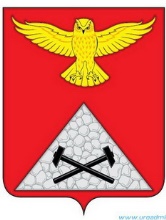 АДМИНИСТРАЦИЯ ЮРГАМЫШСКОГО МУНИЦИПАЛЬНОГО РАЙОНА КУРГАНСКОЙ ОБЛАСТИПОСТАНОВЛЕНИЕОт «_____»_____________ 202__ год №______р.п. ЮргамышО выдаче разрешения на использование земельного участка Рассмотрев заявление ___________________________, в лице _______________________________________________________________________________________________, действующего на основании _________________________________, выданной _____________________________________________________________________________, руководствуясь статьями 39.34, 39.36 Земельного кодекса Российской Федерации, Постановлением Правительства Российской Федерации от 03.12.2014 года № 1300 «Об утверждении перечня видов объектов, размещение которых может осуществляться на землях или земельных участках находящихся в государственной и муниципальной собственности, без предоставления земельных участков и установления сервитутов», Постановлением Правительства Курганской области от 14 июля 2015 № 220 «Об утверждении порядка и условий размещения объектов, размещение которых осуществляется на землях или земельных участках, находящихся, в государственной и муниципальной собственности, без предоставления земельных участков и установления сервитутов», Администрация Юргамышского муниципального округа ПОСТАНОВЛЯЕТ: 1. Разрешить ________________________________:- использовать земельный участок, площадью ____(________________) кв.м., в том числе контур 1 - ______ кв.м.; контур 2 — ________ кв.м., расположенный на землях, государственная собственность на которые не разграничена, в кадастровом квартале _________________________, категория земель - __________________________, по адресу: ____________________________________________________________, согласно схеме границ, предполагаемых к использованию земель на кадастровом плане территории, без предоставления земель и установления сервитутов;- использовать часть земельного участка с кадастровым номером ________________/чзу1, расположенного на землях, государственная собственность на которые не разграничена, общей площадью ___ (____________________) кв.м., категория земель - _______________, по адресу: ____________________________________________________________, согласно схеме границ, предполагаемых к использованию земель на кадастровом плане территории, без предоставления земель и установления сервитутов;2. Размер и порядок внесения платы за использование земельного участка приведены в приложении 2 к настоящему постановлению.3. Контроль за исполнением настоящего постановления возложить на Заместителя Главы Юргамышского муниципального округа Курганской области – руководителя отдела экономики.Глава Юргамышского муниципального округаКурганской области                                                                                ____________________										(расшифровка подписи)	 Исполнитель (ФИО)(35248) 9-22-08ЛИСТсогласования проекта постановления Администрации Юргамышского муниципального округа Курганской областиО выдаче разрешения на использование земельного участка Проект подготовлен и внесён Отделом Экономики Администрации Юргамышского муниципального округа Курганской области                                                 (наименование отдела)Проект согласованияПроект составил: главный специалист сектора земельных отношений отдела экономики Администрации Юргамышского муниципального округа                        ____ _____________                                                          (должность, подпись, Ф.И.О.)                                                                         Приложение 1                                                                         к постановлению Администрации                                                                         Юргамышского муниципального округа                                                                         Курганской области                                                                          от «____»__________ 202_ года №_____                                                                                                                                                                      «О выдаче разрешения на  использование                                                                          земельного участка»РАЗРЕШЕНИЕна использование земель или земельных участков, находящихся в государственной или муниципальной собственности, без предоставления земельных участков и установления сервитутовРазрешить ______________________________:- использовать земельный участок, площадью ____ (________________) кв.м., в том числе контур 1 - _____ кв.м.; контур 2 — _____ кв.м., расположенный на землях, государственная собственность на которые не разграничена, в кадастровом квартале __________________, категория земель - ____________________, по адресу: ________________________________________________, согласно схеме границ, предполагаемых к использованию земель на кадастровом плане территории, без предоставления земель и установления сервитутов;- использовать часть земельного участка с кадастровым номером ________________/чзу1, расположенного на землях, государственная собственность на которые не разграничена, общей площадью ___ (___________________) кв.м., категория земель - ________________,  по адресу: ____________________________________________________________________, согласно схеме границ, предполагаемых к использованию земель на кадастровом плане территории, без предоставления земель и установления сервитутов;Срок действия разрешения: ____ (________________) лет.                                                                         Приложение 2                                                                         к постановлению Администрации                                                                         Юргамышского муниципального округа                                                                         Курганской области                                                                          от «____»__________ 202_ года №_____                                                                                                                                                                      «О выдаче разрешения на  использование                                                                          земельного участка»       РАСЧЕТ ПЛАТЫ ЗА ИСПОЛЬЗОВАНИЕ ЗЕМЕЛЬНОГО УЧАСТКА ( в соответствии с Постановлением Правительства Курганской области от 28.05.2018 года № 164 «О внесении изменения в постановление Правительства Курганской области от 14 июля 2015 года «220 «Об утверждении порядка и условий размещения объектов, размещение которых осуществляется на землях или земельных участках, находящихся, в государственной и муниципальной собственности, без предоставления земельных участков и установления сервитутов»)                   Банковские реквизиты для оплаты использования земельного участка:ИНН 4500002606 КПП 450001001,(Отдел экономики Администрации Юргамышского муниципального округа Курганской области л/с 04433D07770), казначейский счет 03100643000000014300, банк ОТДЕЛЕНИЕ КУРГАН БАНКА РОССИИ//УФК по Курганской области г. Курган, БИК 013735150, кор.счет 40102810345370000037, КБК 73011105013050000120, ОКТМО 37646151. Приложение 5 к Административному регламенту по предоставлению муниципальной услуги по выдаче разрешения на использование земель или  земельного участка, которые находятся в  государственной или муниципальной собственности, без предоставления земельных участков и установления сервитута, публичного сервитутаРЕШЕНИЕоб отказе в предоставлении услуги  № __________                                                                                                     от ____________По результатам рассмотрения заявления о предоставлении услуги по выдаче  разрешения на использование земель или земельного участка, которые находятся в  государственной или муниципальной собственности, без предоставления земельных  участков и установления сервитута, публичного сервитута от ___________ №  ______________и приложенных к нему документов, на основании _______________  органом, уполномоченным на предоставление услуги, принято решение об отказе в  предоставлении услуги, по следующим основаниям:Дополнительно информируем: ____________________________________________.  Вы вправе повторно обратиться c заявлением о предоставлении услуги после устранения указанных нарушений. Данный отказ может быть обжалован в досудебном порядке путем направления жалобы в Администрацию, а также в судебном порядке.Глава Юргамышского муниципального округаКурганской области                                                                                ____________________										(расшифровка подписи)	Приложение 5 к Административному регламенту по предоставлению муниципальной услуги по выдаче разрешения на использование земель или  земельного участка, которые находятся в  государственной или муниципальной собственности, без предоставления земельных участков и установления сервитута, публичного сервитутаРЕШЕНИЕоб отказе в приеме документов, необходимых для предоставления услуги  № _____________                                                                                       от _______________По результатам рассмотрения заявления о предоставлении услуги по выдаче разрешения на использование земель или земельного участка, которые находятся в государственной или муниципальной собственности, без предоставления земельных участков и установления сервитута, публичного сервитута» от _____________ № ___________ и приложенных к нему документов принято решение об отказе в приеме документов, необходимых для предоставления услуги по следующим основаниям:Дополнительно информируем: ____________________________________________.  Вы вправе повторно обратиться c заявлением о предоставлении услуги после устранения указанных нарушений. Данный отказ может быть обжалован в досудебном порядке путем направления жалобы в Администрацию, а также в судебном порядке.Глава Юргамышского муниципального округаКурганской области                                                                                ____________________										(расшифровка подписи)	Приложение 6 к Административному регламенту по предоставлению муниципальной услуги по выдаче разрешения на использование земель или  земельного участка, которые находятся в  государственной или муниципальной собственности, без предоставления земельных участков и установления сервитута, публичного сервитутаВ Администрацию Юргамышского муниципального округа Курганской областиот__________________________________________                                                                                                                              (- фамилия, имя и (при наличии) отчество, место жительства заявителя, реквизиты документа, удостоверяющего личность заявителя (для гражданина);_______________________________________________________________- наименование и место нахождения заявителя (для юридического лица), а также государственный регистрационный номер записи о государственной регистрации юридического лица в Едином государственном реестре юридических лиц, идентификационный номер налогоплательщика;_______________________________________________________________- почтовый адрес и (или) адрес электронной почты для связи с заявителем).ЗАЯВЛЕНИЕоб исправлении допущенных опечаток и (или) ошибок в выданных в  результате предоставления государственной услуги документахПрошу исправить опечатку и (или) ошибку в ________________________________ .                                                                                (указываются реквизиты и название документа)   Приложение (при наличии): _________________________________________________.                                              (прилагаются материалы, обосновывающие наличие опечатки или ошибки)  Подпись заявителя ___________________  Дата _____________Должность согласующего лицаФамилия, инициалы согласующего лицаЗамечания к проектуПодписьЗаместитель Главы Юргамышского муниципального округа Курганской области — руководитель отдела экономикиМутовкина А.И.Заместитель Главы Юргамышского муниципального округа Курганской области — руководитель Аппарата администрации Юргамышского муниципального округаКоробкова Т.В.Руководитель отдела правового обеспечения, кадров и противодействия коррупцииГоршкова С.В.В электронный регистр документ сданЯрушина Н.С.№ п/пНаименование признакаЗначения признака1К какой категории относится заявитель?1. Физическое лицо (ФЛ)2.Индивидуальный предприниматель (ИП)3. Юридическое лицо (ЮЛ)2Обратился руководитель юридического лица?1.Обратился руководитель2.Обратилось иное уполномоченное лицо3Заявитель обратился за услугой лично?1.Заявитель обратился лично2.Обратился представитель заявителя4Какая цель использования земельного  участка?1. Использование земель или земельного участка, которые находятся в государственной или муниципальной собственности и не предоставлены гражданам или юридическим лицам, в целях, указанных в пункте 1 статьи 39.34 Земельного кодекса Российской Федерации2. Размещение объектов, виды которых  
установлены Постановлением Правительства Российской Федерации от 3 декабря 2014 г. № 13005Участок земли, на котором планируется размещение объекта, поставлен на кадастровый учет?Объект планируется разместить на землях государственной неразграниченной собственности6Участок земли, который планируется  использовать, поставлен на кадастровыйучет?1.Планируется использовать земли государственной неразграниченной собственности2.Участок стоит на кадастровом учете7Земельный участок планируется использовать полностью?1.Да, планируется использовать весь участок2.Нет, планируется использовать только часть участка8Требуется рубка деревьев или кустарников в связи с необходимостью использования участка?1. Вырубка требуется2. Вырубка не требуетсяДолжность согласующего лицаФамилия, инициалы согласующего лицаЗамечания к проектуПодписьЗаместитель Главы Юргамышского муниципального округа Курганской области -руководитель отдела экономикиЗаместитель Главы Юргамышского муниципального округа-руководитель Аппарата Администрации Юргамышского муниципального округаРуководитель отдела правового обеспечения, кадров и противодействия коррупцииВ электронный регистр документ сданПлощадьУчастка,кв. м.Ставка, % Кадастроваястоимость 1 кв.м.земельного участка,руб.Расчет платы за использование земельного участка Рп=(Б*С)*П, руб. в год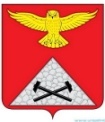 АДМИНИСТРАЦИЯЮРГАМЫШСКОГОМУНИЦИПАЛЬНОГО ОКРУГАКУРГАНСКОЙ ОБЛАСТИул. Ленина, 43, р.п. Юргамыш, 641200телефон 8(35248) 9-13-58http://www.urgadmin.ruэл.почта: 45t02502@kurganobl.ru_________________ № _______________на № __________от ____________Кому:__________________________Представитель:__________________Контактные данныепредставителя___________________тел.: ___________________________эл. почта________________________№ пункта административного регламентаНаименование основания для отказа в соответствии с единым стандартомРазъяснение причин отказа в предоставлении услуги11.2.1Заявление подано с нарушением  требований, установленных пунктом 3 Правил выдачи разрешений на использование земель или земельного участка, находящихся в государственной или муниципальной собственности, утвержденных постановлением Правительства Российской Федерации от 27 ноября 2014 года № 1244Указываются основания такого вывода11.2.2.Заявление подано с нарушением  требований, установленных пунктом 4 Правил выдачи разрешений на  использование земель или земельного участка, находящихся в государственной или муниципальной собственности, утвержденных постановлением Правительства Российской Федерации от 27 ноября 2014 года № 1244Указываются основания такого вывода11.2.3.В заявлении указаны цели  использования земель или земельного участка или объекты, предполагаемые к размещению, не  предусмотренные пунктом 1 статьи  39.34 Земельного кодекса РФУказываются основания такого вывода11.2.4.В заявлении указан предполагаемый срок размещения объекта, который превышает установленный максимальный срок размещения  объектаУказываются основания такого вывода11.2.5.Земельный участок, на использование которого испрашивается разрешение, предоставлен физическому или юридическому лицуУказываются основания такого вывода11.2.6.На указанном в заявлении земельном участке не допускается размещение объектов в связи с наличием пересечения земельного участка с зонами с особыми условиями использования территорииУказываются основания такого вывода11.2.7.К заявлению не приложена схема границ земель или части земельного участка на кадастровом плане  территории, на которых планируется размещение объекта, предусмотренного перечнем,  
утвержденным постановлением Правительства Российской Федерации от 3 декабря 2014 г. № 1300 «Об утверждении перечня видов объектов, размещение которых может осуществляться на  землях или земельных участках, находящихся в государственной или муниципальной собственности, без предоставления земельных участков и установления сервитутов», если  предоставление такой схемы предусмотрено в соответствии с законом субъекта Российской Федерации.Указываются основания такого вывода11.2.8.В заявлении указаны объекты, не предусмотренные в перечне, утвержденном постановлением  Правительства Российской Федерации от 3 декабря 2014 г. № 1300 «Об утверждении перечня видов объектов, размещение которых может осуществляться на землях или земельных участках,  находящихся в государственной или муниципальной собственности, без предоставления земельных участков и установления сервитутов».Указываются основания такого вывода11.2.9.Иные основания для отказа,  
предусмотренные в соответствии с законом субъекта Российской ФедерацииУказываются основания такого вывода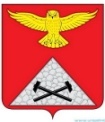 АДМИНИСТРАЦИЯЮРГАМЫШСКОГОМУНИЦИПАЛЬНОГО ОКРУГАКУРГАНСКОЙ ОБЛАСТИул. Ленина, 43, р.п. Юргамыш, 641200телефон 8(35248) 9-13-58http://www.urgadmin.ruэл.почта: 45t02502@kurganobl.ru_________________ № _______________на № __________от ____________Кому:_____________________________Представитель:_____________________Контактные данныепредставителя______________________тел.: ______________________________эл. почта___________________________№ пункта административного регламентаНаименование основания для отказа в соответствии с единым стандартомРазъяснение причин отказа в предоставлении услуги10.1.1Представление неполного комплекта документовУказываются основания такого вывода10.1.2Представленные документы утратили силу на момент обращения за услугойУказываются основания такого вывода10.1.3Представленные документы содержат подчистки и  исправления текста, не заверенные в порядке, установленном законодательством Российской  ФедерацииУказываются основания такого вывода10.1.4Представленные в электронной форме документы содержат повреждения, наличие которых не позволяет в полном объеме использовать  информацию и сведения, содержащиеся в документах для предоставления услугиУказываются основания такого вывода10.1.5Несоблюдение установленных статьей 11  Федерального закона от 6 апреля 2011 года № 63-ФЗ «Об электронной подписи» условий 	признания действительности, усиленной квалифицированной электронной подписиУказываются основания такого вывода11.2.6.Подача 	запроса 	о предоставлении услуги и документов, необходимых для предоставления услуги, в электронной форме с нарушением  установленных требованийУказываются основания такого вывода11.2.7.Неполное заполнение полей в форме заявления, в том числе в интерактивной форме заявления на ЕПГУУказываются основания такого вывода